``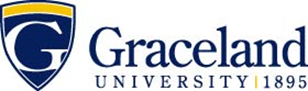 2022-2023Bachelor of Arts (B.A.) Degree  - Elementary Education major (K-6 Teaching)A Bachelor of Arts Degree in Elementary Education prepares students to teach grades kindergarten to grade six. Education candidates also earn an endorsement in a specialty area such as prekindergarten through grade three, or kindergarten to grade eight reading or special education, or other curriculum areas.  Education candidates participate in foundations and methods course work as well as extensive field experiences in classrooms with children.  The Edmund J. Gleazer School of Education is dedicated to promoting visionary, innovative and responsive professional educators.Name:        ID:      Bachelor of Arts (B.A.) Degree  - Elementary Education major (K-6 Teaching)A Bachelor of Arts Degree in Elementary Education prepares students to teach grades kindergarten to grade six. Education candidates also earn an endorsement in a specialty area such as prekindergarten through grade three, or kindergarten to grade eight reading or special education, or other curriculum areas.  Education candidates participate in foundations and methods course work as well as extensive field experiences in classrooms with children.  The Edmund J. Gleazer School of Education is dedicated to promoting visionary, innovative and responsive professional educators.Name:        ID:      Bachelor of Arts (B.A.) Degree  - Elementary Education major (K-6 Teaching)A Bachelor of Arts Degree in Elementary Education prepares students to teach grades kindergarten to grade six. Education candidates also earn an endorsement in a specialty area such as prekindergarten through grade three, or kindergarten to grade eight reading or special education, or other curriculum areas.  Education candidates participate in foundations and methods course work as well as extensive field experiences in classrooms with children.  The Edmund J. Gleazer School of Education is dedicated to promoting visionary, innovative and responsive professional educators.Name:        ID:      Bachelor of Arts (B.A.) Degree  - Elementary Education major (K-6 Teaching)A Bachelor of Arts Degree in Elementary Education prepares students to teach grades kindergarten to grade six. Education candidates also earn an endorsement in a specialty area such as prekindergarten through grade three, or kindergarten to grade eight reading or special education, or other curriculum areas.  Education candidates participate in foundations and methods course work as well as extensive field experiences in classrooms with children.  The Edmund J. Gleazer School of Education is dedicated to promoting visionary, innovative and responsive professional educators.Name:        ID:      Bachelor of Arts (B.A.) Degree  - Elementary Education major (K-6 Teaching)A Bachelor of Arts Degree in Elementary Education prepares students to teach grades kindergarten to grade six. Education candidates also earn an endorsement in a specialty area such as prekindergarten through grade three, or kindergarten to grade eight reading or special education, or other curriculum areas.  Education candidates participate in foundations and methods course work as well as extensive field experiences in classrooms with children.  The Edmund J. Gleazer School of Education is dedicated to promoting visionary, innovative and responsive professional educators.Name:        ID:      Bachelor of Arts (B.A.) Degree  - Elementary Education major (K-6 Teaching)A Bachelor of Arts Degree in Elementary Education prepares students to teach grades kindergarten to grade six. Education candidates also earn an endorsement in a specialty area such as prekindergarten through grade three, or kindergarten to grade eight reading or special education, or other curriculum areas.  Education candidates participate in foundations and methods course work as well as extensive field experiences in classrooms with children.  The Edmund J. Gleazer School of Education is dedicated to promoting visionary, innovative and responsive professional educators.Name:        ID:      Bachelor of Arts (B.A.) Degree  - Elementary Education major (K-6 Teaching)A Bachelor of Arts Degree in Elementary Education prepares students to teach grades kindergarten to grade six. Education candidates also earn an endorsement in a specialty area such as prekindergarten through grade three, or kindergarten to grade eight reading or special education, or other curriculum areas.  Education candidates participate in foundations and methods course work as well as extensive field experiences in classrooms with children.  The Edmund J. Gleazer School of Education is dedicated to promoting visionary, innovative and responsive professional educators.Name:        ID:      Bachelor of Arts (B.A.) Degree  - Elementary Education major (K-6 Teaching)A Bachelor of Arts Degree in Elementary Education prepares students to teach grades kindergarten to grade six. Education candidates also earn an endorsement in a specialty area such as prekindergarten through grade three, or kindergarten to grade eight reading or special education, or other curriculum areas.  Education candidates participate in foundations and methods course work as well as extensive field experiences in classrooms with children.  The Edmund J. Gleazer School of Education is dedicated to promoting visionary, innovative and responsive professional educators.Name:        ID:      Bachelor of Arts (B.A.) Degree  - Elementary Education major (K-6 Teaching)A Bachelor of Arts Degree in Elementary Education prepares students to teach grades kindergarten to grade six. Education candidates also earn an endorsement in a specialty area such as prekindergarten through grade three, or kindergarten to grade eight reading or special education, or other curriculum areas.  Education candidates participate in foundations and methods course work as well as extensive field experiences in classrooms with children.  The Edmund J. Gleazer School of Education is dedicated to promoting visionary, innovative and responsive professional educators.Name:        ID:      Courses in BOLD are required by this major General Education courses in BOLD are required by this majorCourses in regular type are to fulfill general education, life & leadership, life-long learning requirements. General education courses requirements and DO NOT have to be taken the specific semester stated.  Courses in ITALIC are strongly recommendedALSO REQUIRED FOR GRADUATION120 credit hours39 Upper division credits2.75 GPA required for teaching licenseCompletion of all requirements+denotes courses offered only every other yearADDITIONAL REQUIREMENTSYou must be accepted into the Teacher Education Program prior to pre-student teaching practicumYou must apply for student teaching during the year that precedes your student teachingKey:GE**=General EducationLL=Life & LeadershipSS = Strategic SkillsBachelor of Arts (B.A.) Degree  - Elementary Education major (K-6 Teaching)A Bachelor of Arts Degree in Elementary Education prepares students to teach grades kindergarten to grade six. Education candidates also earn an endorsement in a specialty area such as prekindergarten through grade three, or kindergarten to grade eight reading or special education, or other curriculum areas.  Education candidates participate in foundations and methods course work as well as extensive field experiences in classrooms with children.  The Edmund J. Gleazer School of Education is dedicated to promoting visionary, innovative and responsive professional educators.Name:        ID:      Bachelor of Arts (B.A.) Degree  - Elementary Education major (K-6 Teaching)A Bachelor of Arts Degree in Elementary Education prepares students to teach grades kindergarten to grade six. Education candidates also earn an endorsement in a specialty area such as prekindergarten through grade three, or kindergarten to grade eight reading or special education, or other curriculum areas.  Education candidates participate in foundations and methods course work as well as extensive field experiences in classrooms with children.  The Edmund J. Gleazer School of Education is dedicated to promoting visionary, innovative and responsive professional educators.Name:        ID:      Bachelor of Arts (B.A.) Degree  - Elementary Education major (K-6 Teaching)A Bachelor of Arts Degree in Elementary Education prepares students to teach grades kindergarten to grade six. Education candidates also earn an endorsement in a specialty area such as prekindergarten through grade three, or kindergarten to grade eight reading or special education, or other curriculum areas.  Education candidates participate in foundations and methods course work as well as extensive field experiences in classrooms with children.  The Edmund J. Gleazer School of Education is dedicated to promoting visionary, innovative and responsive professional educators.Name:        ID:      Bachelor of Arts (B.A.) Degree  - Elementary Education major (K-6 Teaching)A Bachelor of Arts Degree in Elementary Education prepares students to teach grades kindergarten to grade six. Education candidates also earn an endorsement in a specialty area such as prekindergarten through grade three, or kindergarten to grade eight reading or special education, or other curriculum areas.  Education candidates participate in foundations and methods course work as well as extensive field experiences in classrooms with children.  The Edmund J. Gleazer School of Education is dedicated to promoting visionary, innovative and responsive professional educators.Name:        ID:      Bachelor of Arts (B.A.) Degree  - Elementary Education major (K-6 Teaching)A Bachelor of Arts Degree in Elementary Education prepares students to teach grades kindergarten to grade six. Education candidates also earn an endorsement in a specialty area such as prekindergarten through grade three, or kindergarten to grade eight reading or special education, or other curriculum areas.  Education candidates participate in foundations and methods course work as well as extensive field experiences in classrooms with children.  The Edmund J. Gleazer School of Education is dedicated to promoting visionary, innovative and responsive professional educators.Name:        ID:      Bachelor of Arts (B.A.) Degree  - Elementary Education major (K-6 Teaching)A Bachelor of Arts Degree in Elementary Education prepares students to teach grades kindergarten to grade six. Education candidates also earn an endorsement in a specialty area such as prekindergarten through grade three, or kindergarten to grade eight reading or special education, or other curriculum areas.  Education candidates participate in foundations and methods course work as well as extensive field experiences in classrooms with children.  The Edmund J. Gleazer School of Education is dedicated to promoting visionary, innovative and responsive professional educators.Name:        ID:      Bachelor of Arts (B.A.) Degree  - Elementary Education major (K-6 Teaching)A Bachelor of Arts Degree in Elementary Education prepares students to teach grades kindergarten to grade six. Education candidates also earn an endorsement in a specialty area such as prekindergarten through grade three, or kindergarten to grade eight reading or special education, or other curriculum areas.  Education candidates participate in foundations and methods course work as well as extensive field experiences in classrooms with children.  The Edmund J. Gleazer School of Education is dedicated to promoting visionary, innovative and responsive professional educators.Name:        ID:      Bachelor of Arts (B.A.) Degree  - Elementary Education major (K-6 Teaching)A Bachelor of Arts Degree in Elementary Education prepares students to teach grades kindergarten to grade six. Education candidates also earn an endorsement in a specialty area such as prekindergarten through grade three, or kindergarten to grade eight reading or special education, or other curriculum areas.  Education candidates participate in foundations and methods course work as well as extensive field experiences in classrooms with children.  The Edmund J. Gleazer School of Education is dedicated to promoting visionary, innovative and responsive professional educators.Name:        ID:      Bachelor of Arts (B.A.) Degree  - Elementary Education major (K-6 Teaching)A Bachelor of Arts Degree in Elementary Education prepares students to teach grades kindergarten to grade six. Education candidates also earn an endorsement in a specialty area such as prekindergarten through grade three, or kindergarten to grade eight reading or special education, or other curriculum areas.  Education candidates participate in foundations and methods course work as well as extensive field experiences in classrooms with children.  The Edmund J. Gleazer School of Education is dedicated to promoting visionary, innovative and responsive professional educators.Name:        ID:      Courses in BOLD are required by this major General Education courses in BOLD are required by this majorCourses in regular type are to fulfill general education, life & leadership, life-long learning requirements. General education courses requirements and DO NOT have to be taken the specific semester stated.  Courses in ITALIC are strongly recommendedALSO REQUIRED FOR GRADUATION120 credit hours39 Upper division credits2.75 GPA required for teaching licenseCompletion of all requirements+denotes courses offered only every other yearADDITIONAL REQUIREMENTSYou must be accepted into the Teacher Education Program prior to pre-student teaching practicumYou must apply for student teaching during the year that precedes your student teachingKey:GE**=General EducationLL=Life & LeadershipSS = Strategic SkillsFirst Year FallGE Learning OutcomeSem HoursDate MetFirst Year SpringFirst Year SpringGE Learning OutcomeSem HoursDate MetCourses in BOLD are required by this major General Education courses in BOLD are required by this majorCourses in regular type are to fulfill general education, life & leadership, life-long learning requirements. General education courses requirements and DO NOT have to be taken the specific semester stated.  Courses in ITALIC are strongly recommendedALSO REQUIRED FOR GRADUATION120 credit hours39 Upper division credits2.75 GPA required for teaching licenseCompletion of all requirements+denotes courses offered only every other yearADDITIONAL REQUIREMENTSYou must be accepted into the Teacher Education Program prior to pre-student teaching practicumYou must apply for student teaching during the year that precedes your student teachingKey:GE**=General EducationLL=Life & LeadershipSS = Strategic SkillsMATH1310 Math ConceptsGE2B3POLS1300 US Government                                                             POLS1300 US Government                                                             3Courses in BOLD are required by this major General Education courses in BOLD are required by this majorCourses in regular type are to fulfill general education, life & leadership, life-long learning requirements. General education courses requirements and DO NOT have to be taken the specific semester stated.  Courses in ITALIC are strongly recommendedALSO REQUIRED FOR GRADUATION120 credit hours39 Upper division credits2.75 GPA required for teaching licenseCompletion of all requirements+denotes courses offered only every other yearADDITIONAL REQUIREMENTSYou must be accepted into the Teacher Education Program prior to pre-student teaching practicumYou must apply for student teaching during the year that precedes your student teachingKey:GE**=General EducationLL=Life & LeadershipSS = Strategic SkillsSCIE1200 Integrated ScienceGE3D4UNIV1100 Digital CitizenshipUNIV1100 Digital CitizenshipSS3Courses in BOLD are required by this major General Education courses in BOLD are required by this majorCourses in regular type are to fulfill general education, life & leadership, life-long learning requirements. General education courses requirements and DO NOT have to be taken the specific semester stated.  Courses in ITALIC are strongly recommendedALSO REQUIRED FOR GRADUATION120 credit hours39 Upper division credits2.75 GPA required for teaching licenseCompletion of all requirements+denotes courses offered only every other yearADDITIONAL REQUIREMENTSYou must be accepted into the Teacher Education Program prior to pre-student teaching practicumYou must apply for student teaching during the year that precedes your student teachingKey:GE**=General EducationLL=Life & LeadershipSS = Strategic SkillsUNIV1200 Health and WholenessSS3COMM1100 Found of Public Speaking OR HONR2010 Honors 201COMM1100 Found of Public Speaking OR HONR2010 Honors 201GE1B3Courses in BOLD are required by this major General Education courses in BOLD are required by this majorCourses in regular type are to fulfill general education, life & leadership, life-long learning requirements. General education courses requirements and DO NOT have to be taken the specific semester stated.  Courses in ITALIC are strongly recommendedALSO REQUIRED FOR GRADUATION120 credit hours39 Upper division credits2.75 GPA required for teaching licenseCompletion of all requirements+denotes courses offered only every other yearADDITIONAL REQUIREMENTSYou must be accepted into the Teacher Education Program prior to pre-student teaching practicumYou must apply for student teaching during the year that precedes your student teachingKey:GE**=General EducationLL=Life & LeadershipSS = Strategic SkillsENGL1100 Comp I OR               HONR1010 Honors 101GE1A3EDUC1300 Intro to EducationLEAD1200 Self Leadership IIEDUC1300 Intro to EducationLEAD1200 Self Leadership IILL32Courses in BOLD are required by this major General Education courses in BOLD are required by this majorCourses in regular type are to fulfill general education, life & leadership, life-long learning requirements. General education courses requirements and DO NOT have to be taken the specific semester stated.  Courses in ITALIC are strongly recommendedALSO REQUIRED FOR GRADUATION120 credit hours39 Upper division credits2.75 GPA required for teaching licenseCompletion of all requirements+denotes courses offered only every other yearADDITIONAL REQUIREMENTSYou must be accepted into the Teacher Education Program prior to pre-student teaching practicumYou must apply for student teaching during the year that precedes your student teachingKey:GE**=General EducationLL=Life & LeadershipSS = Strategic SkillsLEAD1100 Self-Leadership ILL2EDUC2420** Entry WorkshopEDUC2420** Entry Workshop0Courses in BOLD are required by this major General Education courses in BOLD are required by this majorCourses in regular type are to fulfill general education, life & leadership, life-long learning requirements. General education courses requirements and DO NOT have to be taken the specific semester stated.  Courses in ITALIC are strongly recommendedALSO REQUIRED FOR GRADUATION120 credit hours39 Upper division credits2.75 GPA required for teaching licenseCompletion of all requirements+denotes courses offered only every other yearADDITIONAL REQUIREMENTSYou must be accepted into the Teacher Education Program prior to pre-student teaching practicumYou must apply for student teaching during the year that precedes your student teachingKey:GE**=General EducationLL=Life & LeadershipSS = Strategic SkillsMATH1360 Statistics for Crit. ThMATH1360 Statistics for Crit. ThGE2A3Courses in BOLD are required by this major General Education courses in BOLD are required by this majorCourses in regular type are to fulfill general education, life & leadership, life-long learning requirements. General education courses requirements and DO NOT have to be taken the specific semester stated.  Courses in ITALIC are strongly recommendedALSO REQUIRED FOR GRADUATION120 credit hours39 Upper division credits2.75 GPA required for teaching licenseCompletion of all requirements+denotes courses offered only every other yearADDITIONAL REQUIREMENTSYou must be accepted into the Teacher Education Program prior to pre-student teaching practicumYou must apply for student teaching during the year that precedes your student teachingKey:GE**=General EducationLL=Life & LeadershipSS = Strategic Skills                                                Total Hours                         15                                                Total Hours                         15                                                Total Hours                         15                                        Total Hours                            17                                        Total Hours                            17                                        Total Hours                            17                                        Total Hours                            17Courses in BOLD are required by this major General Education courses in BOLD are required by this majorCourses in regular type are to fulfill general education, life & leadership, life-long learning requirements. General education courses requirements and DO NOT have to be taken the specific semester stated.  Courses in ITALIC are strongly recommendedALSO REQUIRED FOR GRADUATION120 credit hours39 Upper division credits2.75 GPA required for teaching licenseCompletion of all requirements+denotes courses offered only every other yearADDITIONAL REQUIREMENTSYou must be accepted into the Teacher Education Program prior to pre-student teaching practicumYou must apply for student teaching during the year that precedes your student teachingKey:GE**=General EducationLL=Life & LeadershipSS = Strategic SkillsConsider:      Consider:      Consider:      Consider:      Consider:      Consider:      Consider:      Consider:      Consider:      Courses in BOLD are required by this major General Education courses in BOLD are required by this majorCourses in regular type are to fulfill general education, life & leadership, life-long learning requirements. General education courses requirements and DO NOT have to be taken the specific semester stated.  Courses in ITALIC are strongly recommendedALSO REQUIRED FOR GRADUATION120 credit hours39 Upper division credits2.75 GPA required for teaching licenseCompletion of all requirements+denotes courses offered only every other yearADDITIONAL REQUIREMENTSYou must be accepted into the Teacher Education Program prior to pre-student teaching practicumYou must apply for student teaching during the year that precedes your student teachingKey:GE**=General EducationLL=Life & LeadershipSS = Strategic SkillsNotes:      Notes:      Notes:      Notes:      Notes:      Notes:      Notes:      Notes:      Notes:      Courses in BOLD are required by this major General Education courses in BOLD are required by this majorCourses in regular type are to fulfill general education, life & leadership, life-long learning requirements. General education courses requirements and DO NOT have to be taken the specific semester stated.  Courses in ITALIC are strongly recommendedALSO REQUIRED FOR GRADUATION120 credit hours39 Upper division credits2.75 GPA required for teaching licenseCompletion of all requirements+denotes courses offered only every other yearADDITIONAL REQUIREMENTSYou must be accepted into the Teacher Education Program prior to pre-student teaching practicumYou must apply for student teaching during the year that precedes your student teachingKey:GE**=General EducationLL=Life & LeadershipSS = Strategic SkillsSecond Year FallGE Learning OutcomeSemHoursDate MetSecond Year SpringSecond Year SpringGE Learning OutcomeSem HoursDate MetCourses in BOLD are required by this major General Education courses in BOLD are required by this majorCourses in regular type are to fulfill general education, life & leadership, life-long learning requirements. General education courses requirements and DO NOT have to be taken the specific semester stated.  Courses in ITALIC are strongly recommendedALSO REQUIRED FOR GRADUATION120 credit hours39 Upper division credits2.75 GPA required for teaching licenseCompletion of all requirements+denotes courses offered only every other yearADDITIONAL REQUIREMENTSYou must be accepted into the Teacher Education Program prior to pre-student teaching practicumYou must apply for student teaching during the year that precedes your student teachingKey:GE**=General EducationLL=Life & LeadershipSS = Strategic SkillsUNIV2100 Social ResponsibilitySS    3  Liberal Learnings: Arts or HumanitiesLiberal Learnings: Arts or HumanitiesGE3AGE3C     3Courses in BOLD are required by this major General Education courses in BOLD are required by this majorCourses in regular type are to fulfill general education, life & leadership, life-long learning requirements. General education courses requirements and DO NOT have to be taken the specific semester stated.  Courses in ITALIC are strongly recommendedALSO REQUIRED FOR GRADUATION120 credit hours39 Upper division credits2.75 GPA required for teaching licenseCompletion of all requirements+denotes courses offered only every other yearADDITIONAL REQUIREMENTSYou must be accepted into the Teacher Education Program prior to pre-student teaching practicumYou must apply for student teaching during the year that precedes your student teachingKey:GE**=General EducationLL=Life & LeadershipSS = Strategic SkillsPSYC2250 Developmental PsychGE3E    3EDUC2500 Tchg Hlth, PEEDUC2500 Tchg Hlth, PE     3Courses in BOLD are required by this major General Education courses in BOLD are required by this majorCourses in regular type are to fulfill general education, life & leadership, life-long learning requirements. General education courses requirements and DO NOT have to be taken the specific semester stated.  Courses in ITALIC are strongly recommendedALSO REQUIRED FOR GRADUATION120 credit hours39 Upper division credits2.75 GPA required for teaching licenseCompletion of all requirements+denotes courses offered only every other yearADDITIONAL REQUIREMENTSYou must be accepted into the Teacher Education Program prior to pre-student teaching practicumYou must apply for student teaching during the year that precedes your student teachingKey:GE**=General EducationLL=Life & LeadershipSS = Strategic SkillsScience elective                                                           4EDUC2120 Human RelationsEDUC2120 Human Relations3Courses in BOLD are required by this major General Education courses in BOLD are required by this majorCourses in regular type are to fulfill general education, life & leadership, life-long learning requirements. General education courses requirements and DO NOT have to be taken the specific semester stated.  Courses in ITALIC are strongly recommendedALSO REQUIRED FOR GRADUATION120 credit hours39 Upper division credits2.75 GPA required for teaching licenseCompletion of all requirements+denotes courses offered only every other yearADDITIONAL REQUIREMENTSYou must be accepted into the Teacher Education Program prior to pre-student teaching practicumYou must apply for student teaching during the year that precedes your student teachingKey:GE**=General EducationLL=Life & LeadershipSS = Strategic SkillsLEAD2100 Group Leadership I LL    2Endorsement*LEAD2200 Group Leadership IIEndorsement*LEAD2200 Group Leadership IILL32Courses in BOLD are required by this major General Education courses in BOLD are required by this majorCourses in regular type are to fulfill general education, life & leadership, life-long learning requirements. General education courses requirements and DO NOT have to be taken the specific semester stated.  Courses in ITALIC are strongly recommendedALSO REQUIRED FOR GRADUATION120 credit hours39 Upper division credits2.75 GPA required for teaching licenseCompletion of all requirements+denotes courses offered only every other yearADDITIONAL REQUIREMENTSYou must be accepted into the Teacher Education Program prior to pre-student teaching practicumYou must apply for student teaching during the year that precedes your student teachingKey:GE**=General EducationLL=Life & LeadershipSS = Strategic SkillsENGL2110 Comp II Research WritingEDUC2300 Children's LiteratureGE1C    3    3HIST1320 World Civ II ORHIST2420 US History since 1877HIST1320 World Civ II ORHIST2420 US History since 1877GE3B3Courses in BOLD are required by this major General Education courses in BOLD are required by this majorCourses in regular type are to fulfill general education, life & leadership, life-long learning requirements. General education courses requirements and DO NOT have to be taken the specific semester stated.  Courses in ITALIC are strongly recommendedALSO REQUIRED FOR GRADUATION120 credit hours39 Upper division credits2.75 GPA required for teaching licenseCompletion of all requirements+denotes courses offered only every other yearADDITIONAL REQUIREMENTSYou must be accepted into the Teacher Education Program prior to pre-student teaching practicumYou must apply for student teaching during the year that precedes your student teachingKey:GE**=General EducationLL=Life & LeadershipSS = Strategic Skills                                               Total Hours                          18                                               Total Hours                          18                                               Total Hours                          18                                         Total Hours                           17                                         Total Hours                           17                                         Total Hours                           17                                         Total Hours                           17Courses in BOLD are required by this major General Education courses in BOLD are required by this majorCourses in regular type are to fulfill general education, life & leadership, life-long learning requirements. General education courses requirements and DO NOT have to be taken the specific semester stated.  Courses in ITALIC are strongly recommendedALSO REQUIRED FOR GRADUATION120 credit hours39 Upper division credits2.75 GPA required for teaching licenseCompletion of all requirements+denotes courses offered only every other yearADDITIONAL REQUIREMENTSYou must be accepted into the Teacher Education Program prior to pre-student teaching practicumYou must apply for student teaching during the year that precedes your student teachingKey:GE**=General EducationLL=Life & LeadershipSS = Strategic SkillsConsider:      Consider:      Consider:      Consider:      Consider:      Consider:      Consider:      Consider:      Consider:      Courses in BOLD are required by this major General Education courses in BOLD are required by this majorCourses in regular type are to fulfill general education, life & leadership, life-long learning requirements. General education courses requirements and DO NOT have to be taken the specific semester stated.  Courses in ITALIC are strongly recommendedALSO REQUIRED FOR GRADUATION120 credit hours39 Upper division credits2.75 GPA required for teaching licenseCompletion of all requirements+denotes courses offered only every other yearADDITIONAL REQUIREMENTSYou must be accepted into the Teacher Education Program prior to pre-student teaching practicumYou must apply for student teaching during the year that precedes your student teachingKey:GE**=General EducationLL=Life & LeadershipSS = Strategic SkillsNotes: Notes: Notes: Notes: Notes: Notes: Notes: Notes: Notes: Courses in BOLD are required by this major General Education courses in BOLD are required by this majorCourses in regular type are to fulfill general education, life & leadership, life-long learning requirements. General education courses requirements and DO NOT have to be taken the specific semester stated.  Courses in ITALIC are strongly recommendedALSO REQUIRED FOR GRADUATION120 credit hours39 Upper division credits2.75 GPA required for teaching licenseCompletion of all requirements+denotes courses offered only every other yearADDITIONAL REQUIREMENTSYou must be accepted into the Teacher Education Program prior to pre-student teaching practicumYou must apply for student teaching during the year that precedes your student teachingKey:GE**=General EducationLL=Life & LeadershipSS = Strategic SkillsThird Year FallGE Learning OutcomeSemHoursDate MetThird Year SpringThird Year SpringGE Learning OutcomeSem HoursDate MetCourses in BOLD are required by this major General Education courses in BOLD are required by this majorCourses in regular type are to fulfill general education, life & leadership, life-long learning requirements. General education courses requirements and DO NOT have to be taken the specific semester stated.  Courses in ITALIC are strongly recommendedALSO REQUIRED FOR GRADUATION120 credit hours39 Upper division credits2.75 GPA required for teaching licenseCompletion of all requirements+denotes courses offered only every other yearADDITIONAL REQUIREMENTSYou must be accepted into the Teacher Education Program prior to pre-student teaching practicumYou must apply for student teaching during the year that precedes your student teachingKey:GE**=General EducationLL=Life & LeadershipSS = Strategic SkillsEDUC3580 Exceptional Child/Adult3EDUC3511 Science MethodsEDUC3511 Science Methods3Courses in BOLD are required by this major General Education courses in BOLD are required by this majorCourses in regular type are to fulfill general education, life & leadership, life-long learning requirements. General education courses requirements and DO NOT have to be taken the specific semester stated.  Courses in ITALIC are strongly recommendedALSO REQUIRED FOR GRADUATION120 credit hours39 Upper division credits2.75 GPA required for teaching licenseCompletion of all requirements+denotes courses offered only every other yearADDITIONAL REQUIREMENTSYou must be accepted into the Teacher Education Program prior to pre-student teaching practicumYou must apply for student teaching during the year that precedes your student teachingKey:GE**=General EducationLL=Life & LeadershipSS = Strategic SkillsEndorsement*LEAD3100 Organizational Leadership ILL32EDUC3590 Ed PsychLEAD3200 Organizational Leadership IIEDUC3590 Ed PsychLEAD3200 Organizational Leadership IILL32Courses in BOLD are required by this major General Education courses in BOLD are required by this majorCourses in regular type are to fulfill general education, life & leadership, life-long learning requirements. General education courses requirements and DO NOT have to be taken the specific semester stated.  Courses in ITALIC are strongly recommendedALSO REQUIRED FOR GRADUATION120 credit hours39 Upper division credits2.75 GPA required for teaching licenseCompletion of all requirements+denotes courses offered only every other yearADDITIONAL REQUIREMENTSYou must be accepted into the Teacher Education Program prior to pre-student teaching practicumYou must apply for student teaching during the year that precedes your student teachingKey:GE**=General EducationLL=Life & LeadershipSS = Strategic SkillsEDUC3300 Found of Literacy Instr.3Endorsement*Endorsement*3Courses in BOLD are required by this major General Education courses in BOLD are required by this majorCourses in regular type are to fulfill general education, life & leadership, life-long learning requirements. General education courses requirements and DO NOT have to be taken the specific semester stated.  Courses in ITALIC are strongly recommendedALSO REQUIRED FOR GRADUATION120 credit hours39 Upper division credits2.75 GPA required for teaching licenseCompletion of all requirements+denotes courses offered only every other yearADDITIONAL REQUIREMENTSYou must be accepted into the Teacher Education Program prior to pre-student teaching practicumYou must apply for student teaching during the year that precedes your student teachingKey:GE**=General EducationLL=Life & LeadershipSS = Strategic SkillsLiberal Learning: Arts or HumanitiesGE3A or GE3C3Endorsement*Endorsement*3Courses in BOLD are required by this major General Education courses in BOLD are required by this majorCourses in regular type are to fulfill general education, life & leadership, life-long learning requirements. General education courses requirements and DO NOT have to be taken the specific semester stated.  Courses in ITALIC are strongly recommendedALSO REQUIRED FOR GRADUATION120 credit hours39 Upper division credits2.75 GPA required for teaching licenseCompletion of all requirements+denotes courses offered only every other yearADDITIONAL REQUIREMENTSYou must be accepted into the Teacher Education Program prior to pre-student teaching practicumYou must apply for student teaching during the year that precedes your student teachingKey:GE**=General EducationLL=Life & LeadershipSS = Strategic SkillsEndorsement*3Endorsement*Endorsement*3Courses in BOLD are required by this major General Education courses in BOLD are required by this majorCourses in regular type are to fulfill general education, life & leadership, life-long learning requirements. General education courses requirements and DO NOT have to be taken the specific semester stated.  Courses in ITALIC are strongly recommendedALSO REQUIRED FOR GRADUATION120 credit hours39 Upper division credits2.75 GPA required for teaching licenseCompletion of all requirements+denotes courses offered only every other yearADDITIONAL REQUIREMENTSYou must be accepted into the Teacher Education Program prior to pre-student teaching practicumYou must apply for student teaching during the year that precedes your student teachingKey:GE**=General EducationLL=Life & LeadershipSS = Strategic Skills                                               Total Hours                          15                                               Total Hours                          15                                               Total Hours                          15                                          Total Hours                          18                                          Total Hours                          18                                          Total Hours                          18                                          Total Hours                          18Courses in BOLD are required by this major General Education courses in BOLD are required by this majorCourses in regular type are to fulfill general education, life & leadership, life-long learning requirements. General education courses requirements and DO NOT have to be taken the specific semester stated.  Courses in ITALIC are strongly recommendedALSO REQUIRED FOR GRADUATION120 credit hours39 Upper division credits2.75 GPA required for teaching licenseCompletion of all requirements+denotes courses offered only every other yearADDITIONAL REQUIREMENTSYou must be accepted into the Teacher Education Program prior to pre-student teaching practicumYou must apply for student teaching during the year that precedes your student teachingKey:GE**=General EducationLL=Life & LeadershipSS = Strategic SkillsConsider:      Consider:      Consider:      Consider:      Consider:      Consider:      Consider:      Consider:      Consider:      Courses in BOLD are required by this major General Education courses in BOLD are required by this majorCourses in regular type are to fulfill general education, life & leadership, life-long learning requirements. General education courses requirements and DO NOT have to be taken the specific semester stated.  Courses in ITALIC are strongly recommendedALSO REQUIRED FOR GRADUATION120 credit hours39 Upper division credits2.75 GPA required for teaching licenseCompletion of all requirements+denotes courses offered only every other yearADDITIONAL REQUIREMENTSYou must be accepted into the Teacher Education Program prior to pre-student teaching practicumYou must apply for student teaching during the year that precedes your student teachingKey:GE**=General EducationLL=Life & LeadershipSS = Strategic SkillsCourses in BOLD are required by this major General Education courses in BOLD are required by this majorCourses in regular type are to fulfill general education, life & leadership, life-long learning requirements. General education courses requirements and DO NOT have to be taken the specific semester stated.  Courses in ITALIC are strongly recommendedALSO REQUIRED FOR GRADUATION120 credit hours39 Upper division credits2.75 GPA required for teaching licenseCompletion of all requirements+denotes courses offered only every other yearADDITIONAL REQUIREMENTSYou must be accepted into the Teacher Education Program prior to pre-student teaching practicumYou must apply for student teaching during the year that precedes your student teachingKey:GE**=General EducationLL=Life & LeadershipSS = Strategic SkillsFourth Year FallLearning OutcomeSemHoursDate MetFourth Year SpringFourth Year SpringFourth Year SpringFourth Year SpringDate MetCourses in BOLD are required by this major General Education courses in BOLD are required by this majorCourses in regular type are to fulfill general education, life & leadership, life-long learning requirements. General education courses requirements and DO NOT have to be taken the specific semester stated.  Courses in ITALIC are strongly recommendedALSO REQUIRED FOR GRADUATION120 credit hours39 Upper division credits2.75 GPA required for teaching licenseCompletion of all requirements+denotes courses offered only every other yearADDITIONAL REQUIREMENTSYou must be accepted into the Teacher Education Program prior to pre-student teaching practicumYou must apply for student teaching during the year that precedes your student teachingKey:GE**=General EducationLL=Life & LeadershipSS = Strategic SkillsEDUC3481 Lang Arts, Rdg, and Writing MethodsEDUC3475 Social Studies MethodsEDUC3530 Math MethodsEDUC3540 Methods LabEDUC4250 Prof. Practice SeminarEndorsement*LEAD4100 Life & Leadership Practicum ILL3331332EDUC Practicum(1 s.h.)EDUC3710 K-6 El EdEDUC3290 ECEDUC3330 ReadingEDUC3450 El. SPEDEDUC3550 Sec.SPEDEDUC3280 Mid. SchEDUC4400 Elem Student Teachingor EDUC4440 Early Childhoodor EDUC4460 Elem. Mild/Modor EDUC4480 Elem or Sec Mild/Mor EDUC4450 Comb. K-6/7-12EDUC4380 Capstone SeminarLEAD4200 Life & Leadership Practicum II        (LL) EDUC4400 Elem Student Teachingor EDUC4440 Early Childhoodor EDUC4460 Elem. Mild/Modor EDUC4480 Elem or Sec Mild/Mor EDUC4450 Comb. K-6/7-12EDUC4380 Capstone SeminarLEAD4200 Life & Leadership Practicum II        (LL) EDUC4400 Elem Student Teachingor EDUC4440 Early Childhoodor EDUC4460 Elem. Mild/Modor EDUC4480 Elem or Sec Mild/Mor EDUC4450 Comb. K-6/7-12EDUC4380 Capstone SeminarLEAD4200 Life & Leadership Practicum II        (LL)   1402Courses in BOLD are required by this major General Education courses in BOLD are required by this majorCourses in regular type are to fulfill general education, life & leadership, life-long learning requirements. General education courses requirements and DO NOT have to be taken the specific semester stated.  Courses in ITALIC are strongly recommendedALSO REQUIRED FOR GRADUATION120 credit hours39 Upper division credits2.75 GPA required for teaching licenseCompletion of all requirements+denotes courses offered only every other yearADDITIONAL REQUIREMENTSYou must be accepted into the Teacher Education Program prior to pre-student teaching practicumYou must apply for student teaching during the year that precedes your student teachingKey:GE**=General EducationLL=Life & LeadershipSS = Strategic SkillsEDUC3481 Lang Arts, Rdg, and Writing MethodsEDUC3475 Social Studies MethodsEDUC3530 Math MethodsEDUC3540 Methods LabEDUC4250 Prof. Practice SeminarEndorsement*LEAD4100 Life & Leadership Practicum ILL3331332EDUC Practicum(1 s.h.)EDUC3710 K-6 El EdEDUC3290 ECEDUC3330 ReadingEDUC3450 El. SPEDEDUC3550 Sec.SPEDEDUC3280 Mid. SchEDUC4400 Elem Student Teachingor EDUC4440 Early Childhoodor EDUC4460 Elem. Mild/Modor EDUC4480 Elem or Sec Mild/Mor EDUC4450 Comb. K-6/7-12EDUC4380 Capstone SeminarLEAD4200 Life & Leadership Practicum II        (LL) EDUC4400 Elem Student Teachingor EDUC4440 Early Childhoodor EDUC4460 Elem. Mild/Modor EDUC4480 Elem or Sec Mild/Mor EDUC4450 Comb. K-6/7-12EDUC4380 Capstone SeminarLEAD4200 Life & Leadership Practicum II        (LL) EDUC4400 Elem Student Teachingor EDUC4440 Early Childhoodor EDUC4460 Elem. Mild/Modor EDUC4480 Elem or Sec Mild/Mor EDUC4450 Comb. K-6/7-12EDUC4380 Capstone SeminarLEAD4200 Life & Leadership Practicum II        (LL)   1402Courses in BOLD are required by this major General Education courses in BOLD are required by this majorCourses in regular type are to fulfill general education, life & leadership, life-long learning requirements. General education courses requirements and DO NOT have to be taken the specific semester stated.  Courses in ITALIC are strongly recommendedALSO REQUIRED FOR GRADUATION120 credit hours39 Upper division credits2.75 GPA required for teaching licenseCompletion of all requirements+denotes courses offered only every other yearADDITIONAL REQUIREMENTSYou must be accepted into the Teacher Education Program prior to pre-student teaching practicumYou must apply for student teaching during the year that precedes your student teachingKey:GE**=General EducationLL=Life & LeadershipSS = Strategic SkillsEDUC3481 Lang Arts, Rdg, and Writing MethodsEDUC3475 Social Studies MethodsEDUC3530 Math MethodsEDUC3540 Methods LabEDUC4250 Prof. Practice SeminarEndorsement*LEAD4100 Life & Leadership Practicum ILL3331332EDUC Practicum(1 s.h.)EDUC3710 K-6 El EdEDUC3290 ECEDUC3330 ReadingEDUC3450 El. SPEDEDUC3550 Sec.SPEDEDUC3280 Mid. SchEDUC4400 Elem Student Teachingor EDUC4440 Early Childhoodor EDUC4460 Elem. Mild/Modor EDUC4480 Elem or Sec Mild/Mor EDUC4450 Comb. K-6/7-12EDUC4380 Capstone SeminarLEAD4200 Life & Leadership Practicum II        (LL) EDUC4400 Elem Student Teachingor EDUC4440 Early Childhoodor EDUC4460 Elem. Mild/Modor EDUC4480 Elem or Sec Mild/Mor EDUC4450 Comb. K-6/7-12EDUC4380 Capstone SeminarLEAD4200 Life & Leadership Practicum II        (LL) EDUC4400 Elem Student Teachingor EDUC4440 Early Childhoodor EDUC4460 Elem. Mild/Modor EDUC4480 Elem or Sec Mild/Mor EDUC4450 Comb. K-6/7-12EDUC4380 Capstone SeminarLEAD4200 Life & Leadership Practicum II        (LL)   1402Courses in BOLD are required by this major General Education courses in BOLD are required by this majorCourses in regular type are to fulfill general education, life & leadership, life-long learning requirements. General education courses requirements and DO NOT have to be taken the specific semester stated.  Courses in ITALIC are strongly recommendedALSO REQUIRED FOR GRADUATION120 credit hours39 Upper division credits2.75 GPA required for teaching licenseCompletion of all requirements+denotes courses offered only every other yearADDITIONAL REQUIREMENTSYou must be accepted into the Teacher Education Program prior to pre-student teaching practicumYou must apply for student teaching during the year that precedes your student teachingKey:GE**=General EducationLL=Life & LeadershipSS = Strategic SkillsEDUC3481 Lang Arts, Rdg, and Writing MethodsEDUC3475 Social Studies MethodsEDUC3530 Math MethodsEDUC3540 Methods LabEDUC4250 Prof. Practice SeminarEndorsement*LEAD4100 Life & Leadership Practicum ILL3331332EDUC Practicum(1 s.h.)EDUC3710 K-6 El EdEDUC3290 ECEDUC3330 ReadingEDUC3450 El. SPEDEDUC3550 Sec.SPEDEDUC3280 Mid. SchEDUC4400 Elem Student Teachingor EDUC4440 Early Childhoodor EDUC4460 Elem. Mild/Modor EDUC4480 Elem or Sec Mild/Mor EDUC4450 Comb. K-6/7-12EDUC4380 Capstone SeminarLEAD4200 Life & Leadership Practicum II        (LL) EDUC4400 Elem Student Teachingor EDUC4440 Early Childhoodor EDUC4460 Elem. Mild/Modor EDUC4480 Elem or Sec Mild/Mor EDUC4450 Comb. K-6/7-12EDUC4380 Capstone SeminarLEAD4200 Life & Leadership Practicum II        (LL) EDUC4400 Elem Student Teachingor EDUC4440 Early Childhoodor EDUC4460 Elem. Mild/Modor EDUC4480 Elem or Sec Mild/Mor EDUC4450 Comb. K-6/7-12EDUC4380 Capstone SeminarLEAD4200 Life & Leadership Practicum II        (LL)   1402Courses in BOLD are required by this major General Education courses in BOLD are required by this majorCourses in regular type are to fulfill general education, life & leadership, life-long learning requirements. General education courses requirements and DO NOT have to be taken the specific semester stated.  Courses in ITALIC are strongly recommendedALSO REQUIRED FOR GRADUATION120 credit hours39 Upper division credits2.75 GPA required for teaching licenseCompletion of all requirements+denotes courses offered only every other yearADDITIONAL REQUIREMENTSYou must be accepted into the Teacher Education Program prior to pre-student teaching practicumYou must apply for student teaching during the year that precedes your student teachingKey:GE**=General EducationLL=Life & LeadershipSS = Strategic SkillsEDUC3481 Lang Arts, Rdg, and Writing MethodsEDUC3475 Social Studies MethodsEDUC3530 Math MethodsEDUC3540 Methods LabEDUC4250 Prof. Practice SeminarEndorsement*LEAD4100 Life & Leadership Practicum ILL3331332EDUC Practicum(1 s.h.)EDUC3710 K-6 El EdEDUC3290 ECEDUC3330 ReadingEDUC3450 El. SPEDEDUC3550 Sec.SPEDEDUC3280 Mid. SchEDUC4400 Elem Student Teachingor EDUC4440 Early Childhoodor EDUC4460 Elem. Mild/Modor EDUC4480 Elem or Sec Mild/Mor EDUC4450 Comb. K-6/7-12EDUC4380 Capstone SeminarLEAD4200 Life & Leadership Practicum II        (LL) EDUC4400 Elem Student Teachingor EDUC4440 Early Childhoodor EDUC4460 Elem. Mild/Modor EDUC4480 Elem or Sec Mild/Mor EDUC4450 Comb. K-6/7-12EDUC4380 Capstone SeminarLEAD4200 Life & Leadership Practicum II        (LL) EDUC4400 Elem Student Teachingor EDUC4440 Early Childhoodor EDUC4460 Elem. Mild/Modor EDUC4480 Elem or Sec Mild/Mor EDUC4450 Comb. K-6/7-12EDUC4380 Capstone SeminarLEAD4200 Life & Leadership Practicum II        (LL)   1402Courses in BOLD are required by this major General Education courses in BOLD are required by this majorCourses in regular type are to fulfill general education, life & leadership, life-long learning requirements. General education courses requirements and DO NOT have to be taken the specific semester stated.  Courses in ITALIC are strongly recommendedALSO REQUIRED FOR GRADUATION120 credit hours39 Upper division credits2.75 GPA required for teaching licenseCompletion of all requirements+denotes courses offered only every other yearADDITIONAL REQUIREMENTSYou must be accepted into the Teacher Education Program prior to pre-student teaching practicumYou must apply for student teaching during the year that precedes your student teachingKey:GE**=General EducationLL=Life & LeadershipSS = Strategic SkillsEDUC3481 Lang Arts, Rdg, and Writing MethodsEDUC3475 Social Studies MethodsEDUC3530 Math MethodsEDUC3540 Methods LabEDUC4250 Prof. Practice SeminarEndorsement*LEAD4100 Life & Leadership Practicum ILL3331332EDUC Practicum(1 s.h.)EDUC3710 K-6 El EdEDUC3290 ECEDUC3330 ReadingEDUC3450 El. SPEDEDUC3550 Sec.SPEDEDUC3280 Mid. SchEDUC4400 Elem Student Teachingor EDUC4440 Early Childhoodor EDUC4460 Elem. Mild/Modor EDUC4480 Elem or Sec Mild/Mor EDUC4450 Comb. K-6/7-12EDUC4380 Capstone SeminarLEAD4200 Life & Leadership Practicum II        (LL) EDUC4400 Elem Student Teachingor EDUC4440 Early Childhoodor EDUC4460 Elem. Mild/Modor EDUC4480 Elem or Sec Mild/Mor EDUC4450 Comb. K-6/7-12EDUC4380 Capstone SeminarLEAD4200 Life & Leadership Practicum II        (LL) EDUC4400 Elem Student Teachingor EDUC4440 Early Childhoodor EDUC4460 Elem. Mild/Modor EDUC4480 Elem or Sec Mild/Mor EDUC4450 Comb. K-6/7-12EDUC4380 Capstone SeminarLEAD4200 Life & Leadership Practicum II        (LL)   1402Courses in BOLD are required by this major General Education courses in BOLD are required by this majorCourses in regular type are to fulfill general education, life & leadership, life-long learning requirements. General education courses requirements and DO NOT have to be taken the specific semester stated.  Courses in ITALIC are strongly recommendedALSO REQUIRED FOR GRADUATION120 credit hours39 Upper division credits2.75 GPA required for teaching licenseCompletion of all requirements+denotes courses offered only every other yearADDITIONAL REQUIREMENTSYou must be accepted into the Teacher Education Program prior to pre-student teaching practicumYou must apply for student teaching during the year that precedes your student teachingKey:GE**=General EducationLL=Life & LeadershipSS = Strategic SkillsEDUC3481 Lang Arts, Rdg, and Writing MethodsEDUC3475 Social Studies MethodsEDUC3530 Math MethodsEDUC3540 Methods LabEDUC4250 Prof. Practice SeminarEndorsement*LEAD4100 Life & Leadership Practicum ILL3331332EDUC Practicum(1 s.h.)EDUC3710 K-6 El EdEDUC3290 ECEDUC3330 ReadingEDUC3450 El. SPEDEDUC3550 Sec.SPEDEDUC3280 Mid. SchEDUC4400 Elem Student Teachingor EDUC4440 Early Childhoodor EDUC4460 Elem. Mild/Modor EDUC4480 Elem or Sec Mild/Mor EDUC4450 Comb. K-6/7-12EDUC4380 Capstone SeminarLEAD4200 Life & Leadership Practicum II        (LL) EDUC4400 Elem Student Teachingor EDUC4440 Early Childhoodor EDUC4460 Elem. Mild/Modor EDUC4480 Elem or Sec Mild/Mor EDUC4450 Comb. K-6/7-12EDUC4380 Capstone SeminarLEAD4200 Life & Leadership Practicum II        (LL) EDUC4400 Elem Student Teachingor EDUC4440 Early Childhoodor EDUC4460 Elem. Mild/Modor EDUC4480 Elem or Sec Mild/Mor EDUC4450 Comb. K-6/7-12EDUC4380 Capstone SeminarLEAD4200 Life & Leadership Practicum II        (LL)   1402Courses in BOLD are required by this major General Education courses in BOLD are required by this majorCourses in regular type are to fulfill general education, life & leadership, life-long learning requirements. General education courses requirements and DO NOT have to be taken the specific semester stated.  Courses in ITALIC are strongly recommendedALSO REQUIRED FOR GRADUATION120 credit hours39 Upper division credits2.75 GPA required for teaching licenseCompletion of all requirements+denotes courses offered only every other yearADDITIONAL REQUIREMENTSYou must be accepted into the Teacher Education Program prior to pre-student teaching practicumYou must apply for student teaching during the year that precedes your student teachingKey:GE**=General EducationLL=Life & LeadershipSS = Strategic Skills                                                 Total Hours                        18                                                 Total Hours                        18                                                 Total Hours                        18                                                                           Total Hours                                                                           Total Hours                                                                           Total Hours                                                                           Total Hours16Courses in BOLD are required by this major General Education courses in BOLD are required by this majorCourses in regular type are to fulfill general education, life & leadership, life-long learning requirements. General education courses requirements and DO NOT have to be taken the specific semester stated.  Courses in ITALIC are strongly recommendedALSO REQUIRED FOR GRADUATION120 credit hours39 Upper division credits2.75 GPA required for teaching licenseCompletion of all requirements+denotes courses offered only every other yearADDITIONAL REQUIREMENTSYou must be accepted into the Teacher Education Program prior to pre-student teaching practicumYou must apply for student teaching during the year that precedes your student teachingKey:GE**=General EducationLL=Life & LeadershipSS = Strategic SkillsNotes: *For choices of endorsement areas and classes, refer to the Graceland catalog**Enroll in EDUC2420 the same semester as EDUC1300. Transfer students should enroll in both classes during first semester at Graceland.DISCLAIMER: These plans are to be used as guides only and are subject to changes in curriculum requirements. Refer to your Graceland Catalog for complete and accurate information. Some courses listed on the plans may have prerequisites that have not been stated. The student has the ultimate responsibility for scheduling and meeting the graduation requirements.Notes: *For choices of endorsement areas and classes, refer to the Graceland catalog**Enroll in EDUC2420 the same semester as EDUC1300. Transfer students should enroll in both classes during first semester at Graceland.DISCLAIMER: These plans are to be used as guides only and are subject to changes in curriculum requirements. Refer to your Graceland Catalog for complete and accurate information. Some courses listed on the plans may have prerequisites that have not been stated. The student has the ultimate responsibility for scheduling and meeting the graduation requirements.Notes: *For choices of endorsement areas and classes, refer to the Graceland catalog**Enroll in EDUC2420 the same semester as EDUC1300. Transfer students should enroll in both classes during first semester at Graceland.DISCLAIMER: These plans are to be used as guides only and are subject to changes in curriculum requirements. Refer to your Graceland Catalog for complete and accurate information. Some courses listed on the plans may have prerequisites that have not been stated. The student has the ultimate responsibility for scheduling and meeting the graduation requirements.Notes: *For choices of endorsement areas and classes, refer to the Graceland catalog**Enroll in EDUC2420 the same semester as EDUC1300. Transfer students should enroll in both classes during first semester at Graceland.DISCLAIMER: These plans are to be used as guides only and are subject to changes in curriculum requirements. Refer to your Graceland Catalog for complete and accurate information. Some courses listed on the plans may have prerequisites that have not been stated. The student has the ultimate responsibility for scheduling and meeting the graduation requirements.Notes: *For choices of endorsement areas and classes, refer to the Graceland catalog**Enroll in EDUC2420 the same semester as EDUC1300. Transfer students should enroll in both classes during first semester at Graceland.DISCLAIMER: These plans are to be used as guides only and are subject to changes in curriculum requirements. Refer to your Graceland Catalog for complete and accurate information. Some courses listed on the plans may have prerequisites that have not been stated. The student has the ultimate responsibility for scheduling and meeting the graduation requirements.Notes: *For choices of endorsement areas and classes, refer to the Graceland catalog**Enroll in EDUC2420 the same semester as EDUC1300. Transfer students should enroll in both classes during first semester at Graceland.DISCLAIMER: These plans are to be used as guides only and are subject to changes in curriculum requirements. Refer to your Graceland Catalog for complete and accurate information. Some courses listed on the plans may have prerequisites that have not been stated. The student has the ultimate responsibility for scheduling and meeting the graduation requirements.Notes: *For choices of endorsement areas and classes, refer to the Graceland catalog**Enroll in EDUC2420 the same semester as EDUC1300. Transfer students should enroll in both classes during first semester at Graceland.DISCLAIMER: These plans are to be used as guides only and are subject to changes in curriculum requirements. Refer to your Graceland Catalog for complete and accurate information. Some courses listed on the plans may have prerequisites that have not been stated. The student has the ultimate responsibility for scheduling and meeting the graduation requirements.Notes: *For choices of endorsement areas and classes, refer to the Graceland catalog**Enroll in EDUC2420 the same semester as EDUC1300. Transfer students should enroll in both classes during first semester at Graceland.DISCLAIMER: These plans are to be used as guides only and are subject to changes in curriculum requirements. Refer to your Graceland Catalog for complete and accurate information. Some courses listed on the plans may have prerequisites that have not been stated. The student has the ultimate responsibility for scheduling and meeting the graduation requirements.Notes: *For choices of endorsement areas and classes, refer to the Graceland catalog**Enroll in EDUC2420 the same semester as EDUC1300. Transfer students should enroll in both classes during first semester at Graceland.DISCLAIMER: These plans are to be used as guides only and are subject to changes in curriculum requirements. Refer to your Graceland Catalog for complete and accurate information. Some courses listed on the plans may have prerequisites that have not been stated. The student has the ultimate responsibility for scheduling and meeting the graduation requirements.